Mолитва по соглашению Версия текста для печати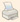 Господи, Иисусе Христе, Сыне Божий, Ты бо рекл еси пречистыми усты Твоими: "Аминь глаголю вам, яко аще двое от вас совещаются на земли всякой вещи, ее же аще просите, будете иметь от Отца Моего, Иже на Небесех: где же два или трое собрались во имя Мое, ту есмь Аз посреде их". Непреложны словеса Твоя, Господи, милосердие Твое безприкладно и человеколюбию Твоему несть конца. Сего ради молим Тя: даруй нам, рабам Твоим (имена), согласившимся просить Тя (просьба), исполнения нашего прошения. Но обаче не якоже мы хотим, но якоже Ты. Да будет во веки воля Твоя. Аминь.